Hauswirtschaft erleben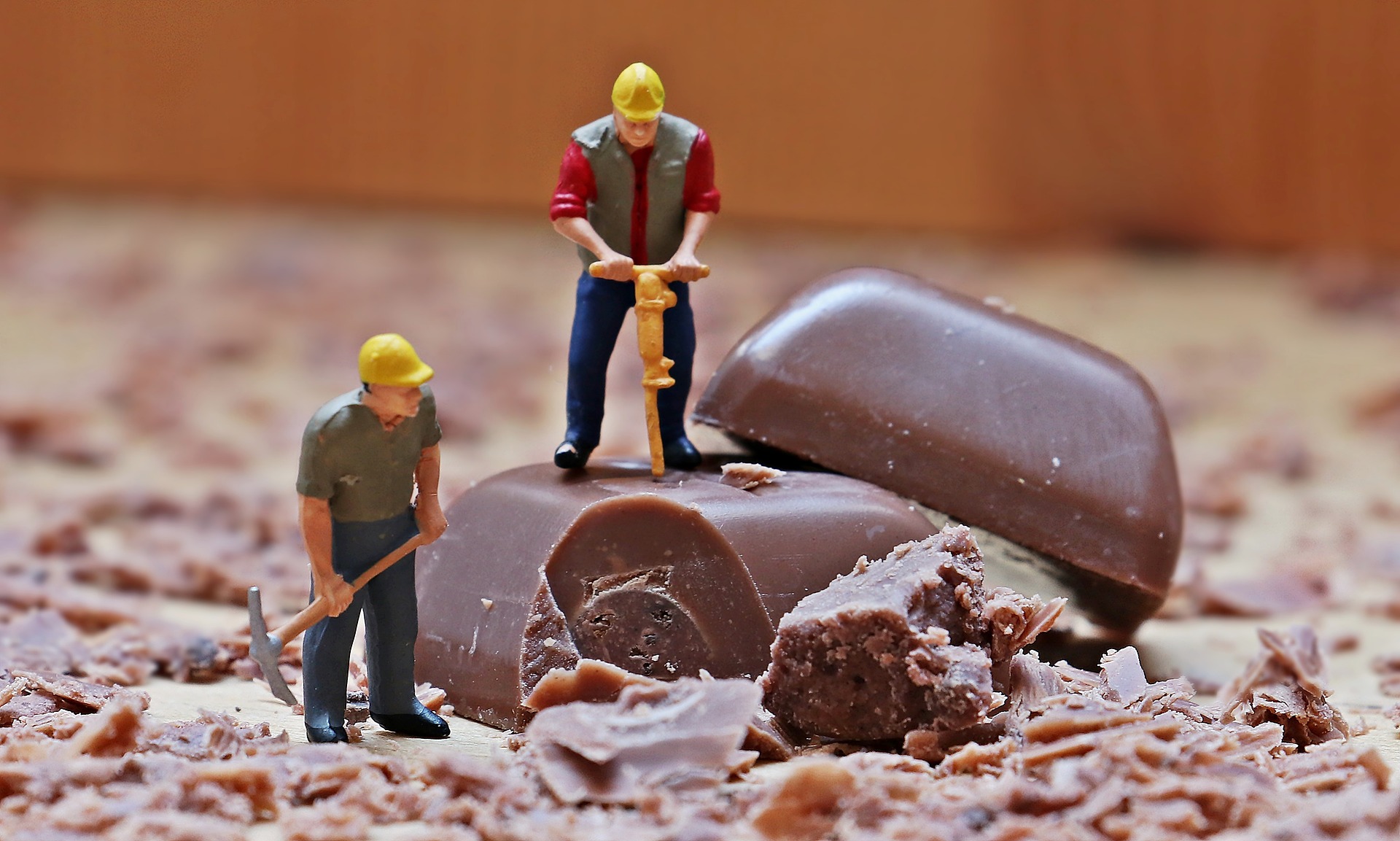 EINLADUNG ZUR EXKURSION IN UNSEREN BETRIEBKommen Sie mit Ihrer AES-KlasseErleben Sie Hauswirtschaft liveZeigen Sie BerufsperspektivenVereinbaren Sie mit uns frühzeitig einen Termin – wir bieten Ihnen und Ihrer Klasse eine Betriebsführung, Gespräche mit Azubis und Kolleg*innen und Einblicke in die Hauswirtschaft! HAUSWIRTSCHAFTLICHE BETRIEBSLEITUNG LYDIA LECKERemail: lydia.lecker@sonnenblume.de